Curso avaliadoComunicação Social 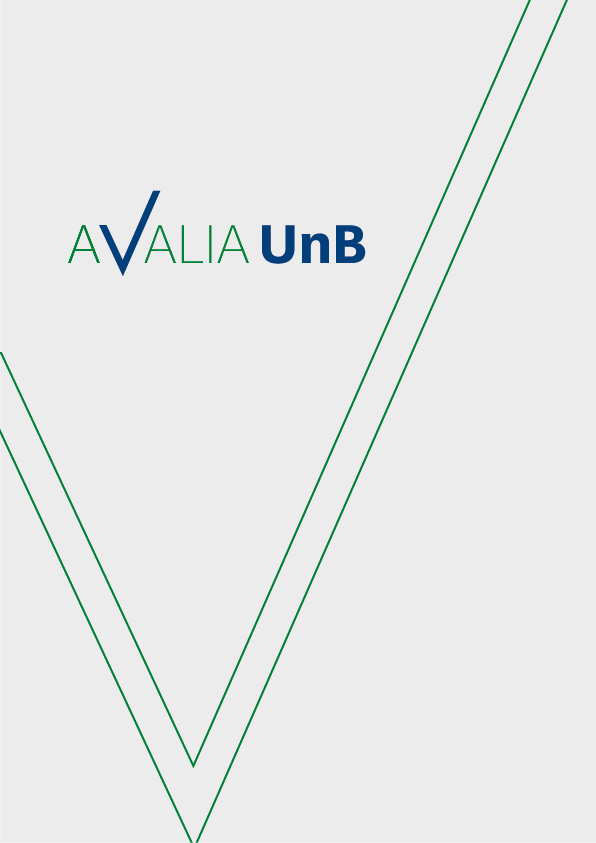 Outubro/2017www.cpa.unb.br	ApresentaçãoO Projeto AvaliaUnB foi criado com o intuito de ampliar o contato da Comissão Própria de Avaliação (CPA) da UnB com as unidades acadêmicas da Instituição. Neste projeto, a CPA visitará as unidades e disponibilizará estudos relacionados a egressos (área de atuação do egresso, empregabilidade no setor formal, rendimentos dos recém-formados, rendimento dos egressos com mais de cinco anos de atuação no mercado e localização geográfica), à retenção e à evasão. EgressosO acompanhamento de egressos representa a possibilidade de se ter um feedback acerca da formação ofertada. Esse retorno é fundamental para avaliar a qualidade dos cursos, para a formulação de políticas institucionais e também para conhecer resultados do compromisso da UnB com a sociedade. Em 2013, a UnB firmou convênio com Ministério do Trabalho e Emprego (MTE) para que a Universidade pudesse ter acesso aos dados identificados da Relação Anual de Informações Sociais – RAIS. A partir dessa base de dados, passou a ser possível realizar uma série de levantamentos sobre a atuação dos ex-alunos da UnB ao longo dos anos no mercado formal brasileiro, tais como: faixa de renda, tipo de vínculo empregatício, área de atuação, percentual por unidade da Federação.  Neste relatório, são apresentados os resultados das apurações realizadas para o curso de Comunicação Social. MetodologiaAs remunerações foram calculadas por trabalho principal de cada pessoa. Para tal, foram consideradas as seguintes variáveis: horas semanais contratadas, tempo de serviço no emprego e remuneração.ResultadosTabela 1 – Distribuição por sexo e forma de saídaTabela 2 – Distribuição da forma de saída por faixa etáriaGráfico 1 – Distribuição da forma de saída em 2015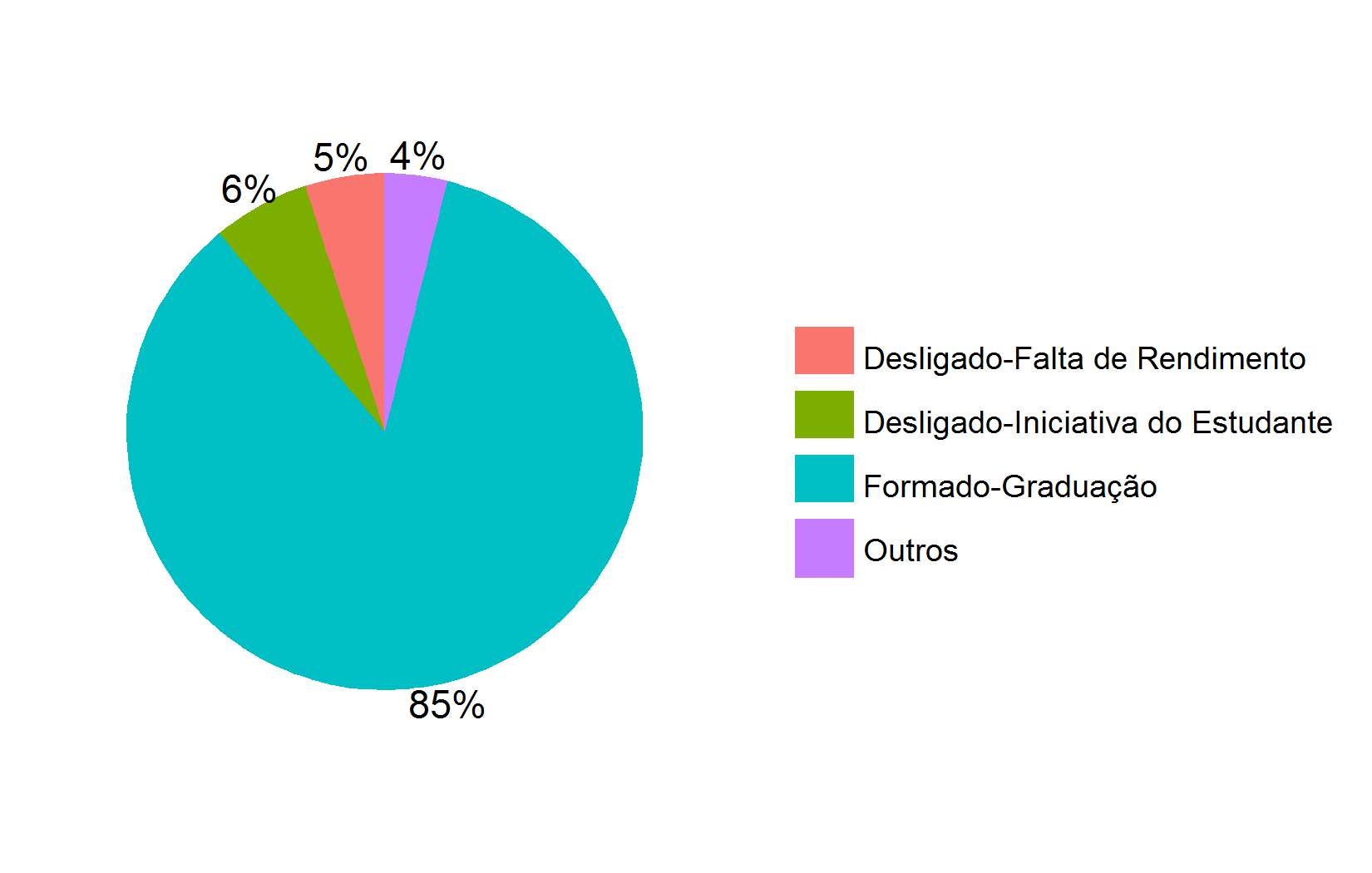 	Tabela 3 – Distribuição das remunerações dos formados por CNAE(1) (1) CNAE: Classificação Nacional de Atividades Econômicas	Tabela 4 – Distribuição das remunerações dos evadidos por CNAE(1) (1) CNAE: Classificação Nacional de Atividades EconômicasTabela 5 – Distribuição das remunerações por forma de saídaGráfico 2 – Distribuição das remunerações por forma de saída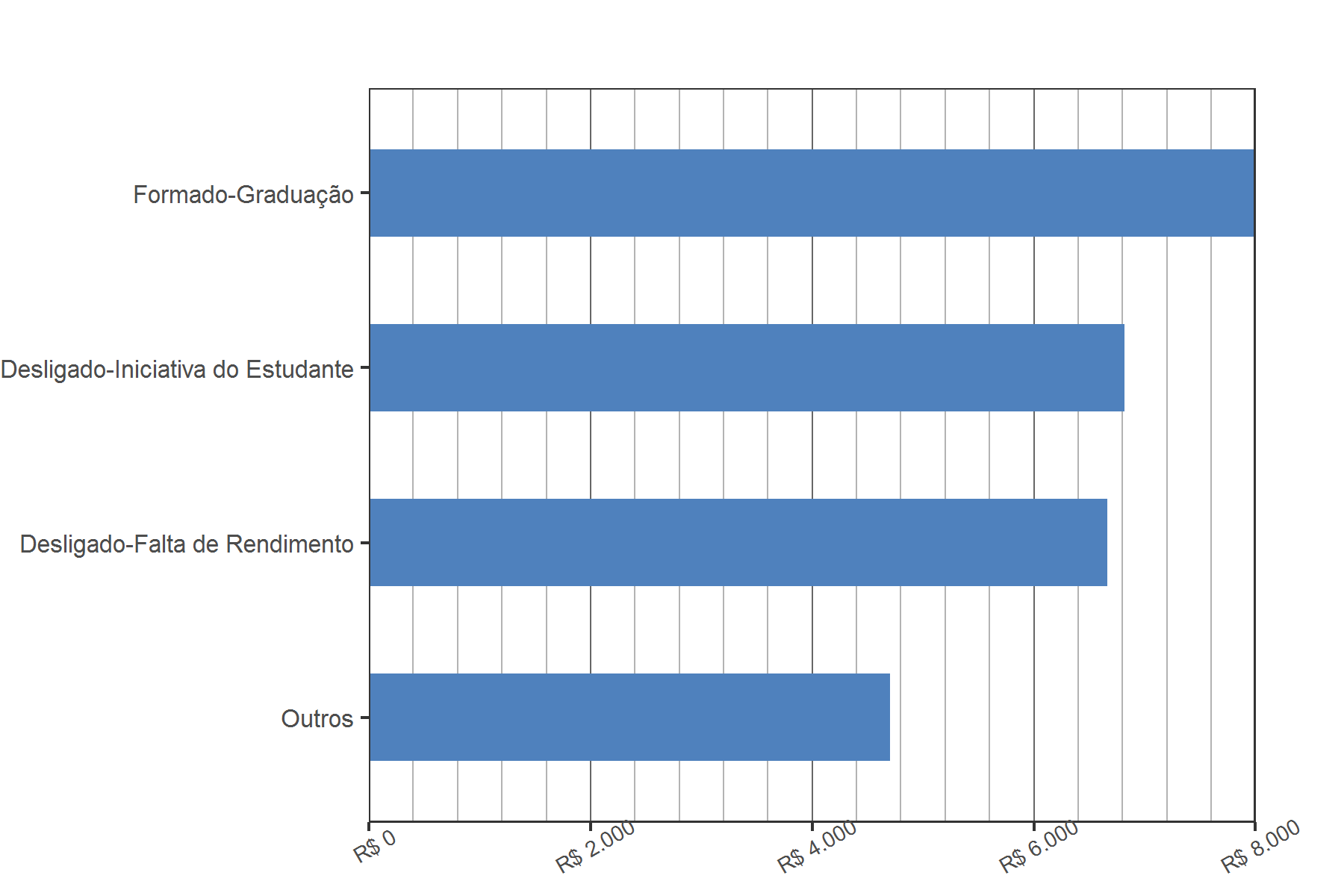 	Tabela 6 – Distribuição das remunerações dos formados por profissão	Tabela 7 – Distribuição das remunerações dos evadidos por profissãoGráfico 3 – Distribuição das remunerações dos formados por profissão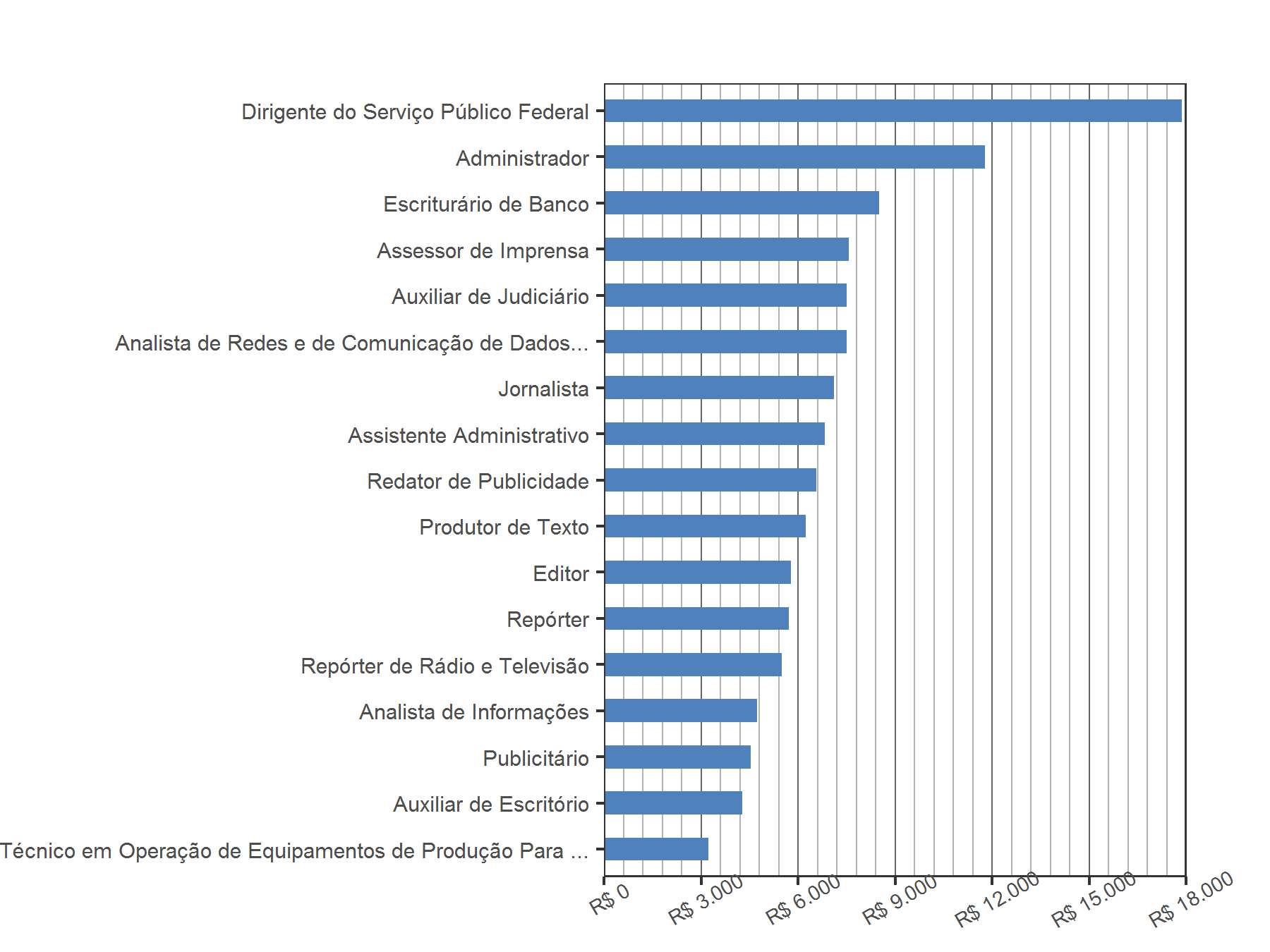 Tabela 8 – Distribuição das remunerações dos formados por RegiãoTabela 9 – Distribuição das remunerações dos formados por UFObservações: De todos os alunos formados, 81% trabalham no DF.Tabela 10 – Distribuição das remunerações por sexo e forma de saídaObservações: Os homens formados ganham, em média, 21% a mais do que as mulheres formadas.	Tabela 11 – Distribuição das remunerações dos formados por vínculo empregatício	Tabela 12 – Distribuição das remunerações dos evadidos por vínculo empregatícioObservações: A remuneração dos servidores públicos efetivos formados é, em média, 112% maior do que a remuneração dos empregados CLT formados.Gráfico 4 – Distribuição dos alunos formados, por vínculo empregatício, 2015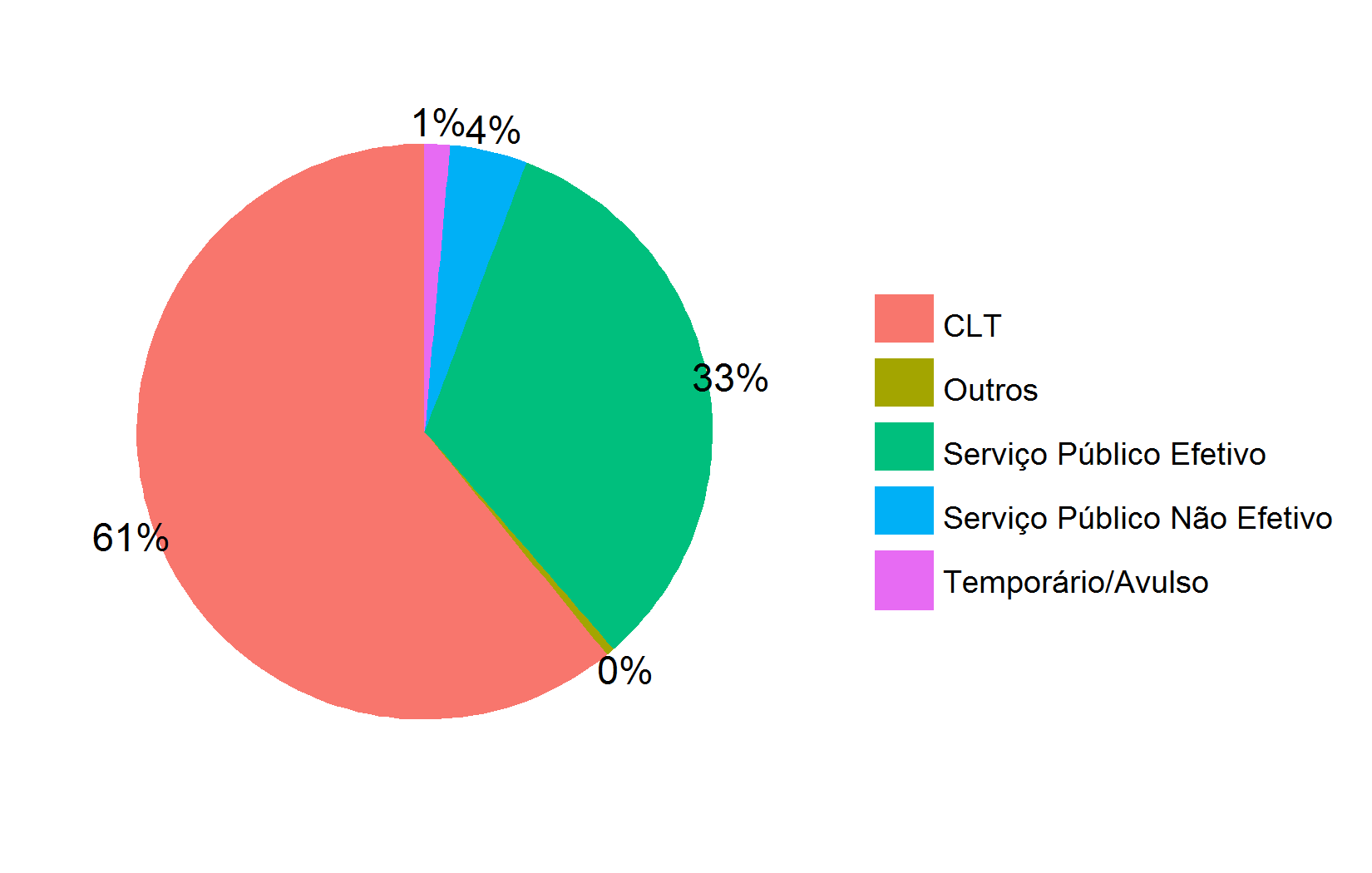 Tabela 13 – Distribuição das remunerações por turno do cursoGráfico 5 – Distribuição das remunerações por turno do curso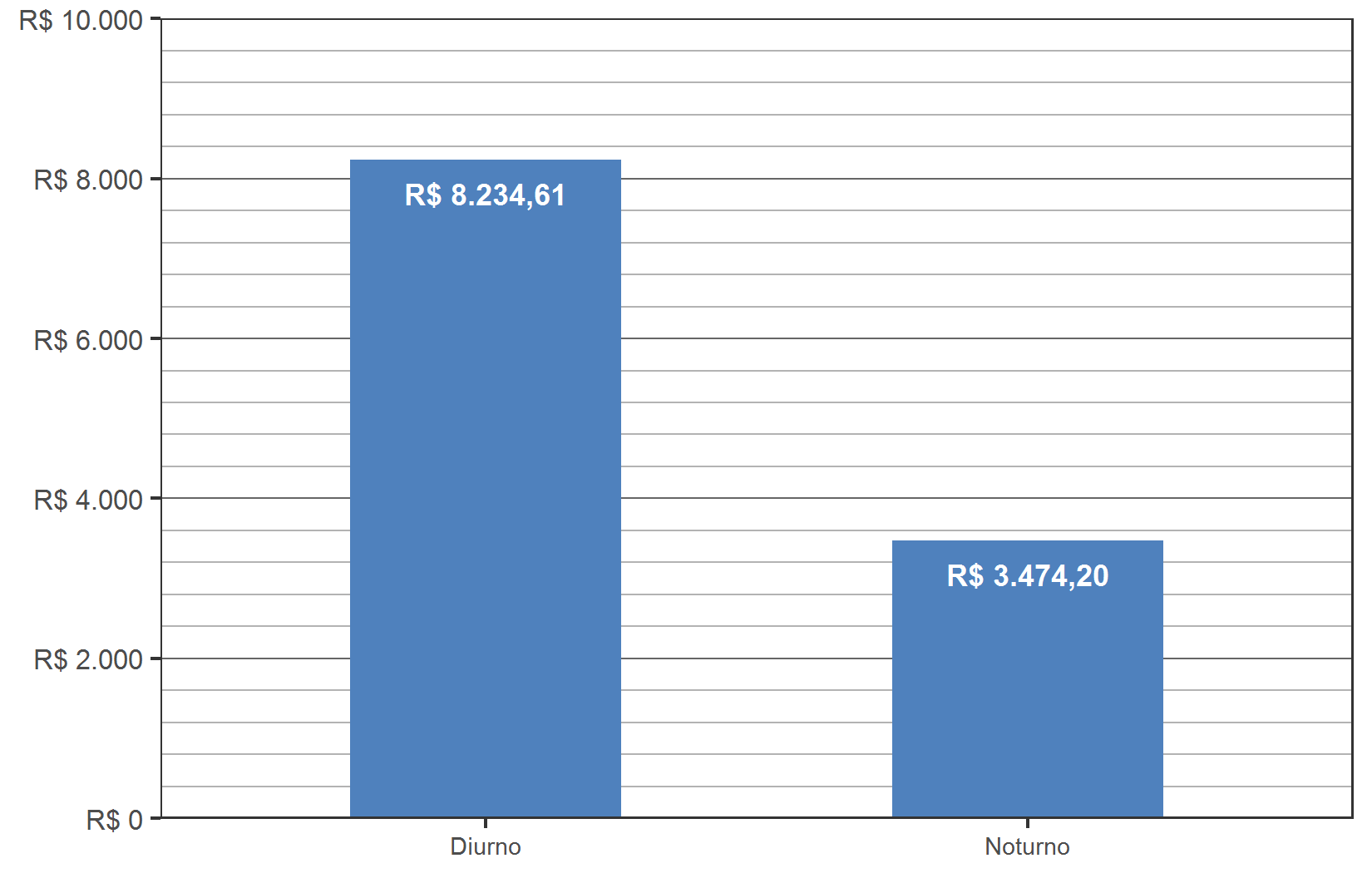 Tabela 14 - Distribuição da remuneração dos formados por ano de saída da UnBGráfico 6 – Distribuição das remunerações dos formados por ano de saída da UnB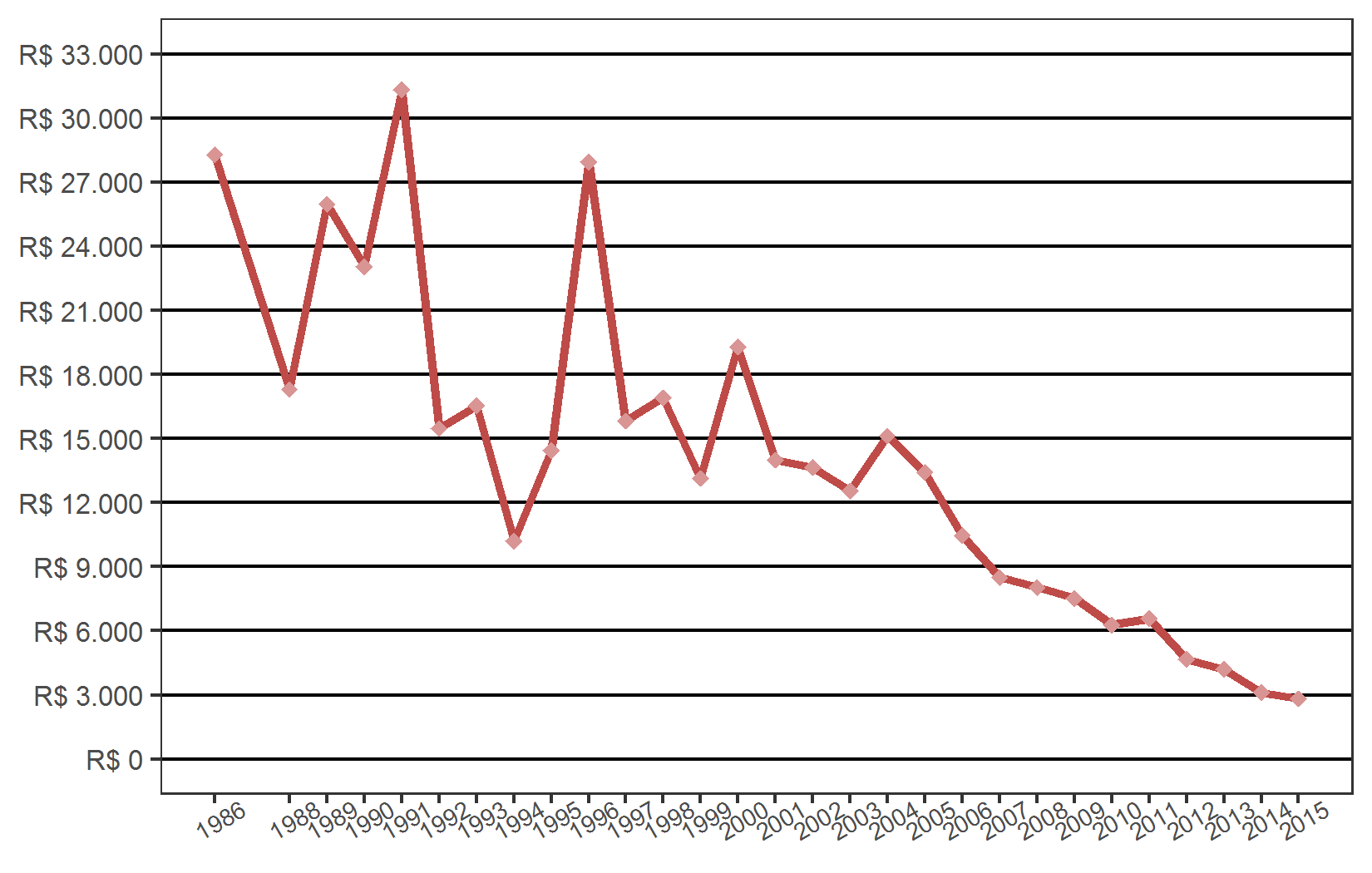 SexoDesligado-Falta de RendimentoDesligado-Iniciativa do EstudanteFormado-GraduaçãoOutrosTotalFeminino212751419 581Masculino293433820 421Total5061852391002Faixa EtáriaDesligado-Falta de RendimentoDesligado-Iniciativa do EstudanteFormado-GraduaçãoOutrosTotalDe 19 a 24 anos 8 8 564  76De 25 a 29 anos131533815 381De 30 a 34 anos191928914 341De 35 a 39 anos 5121143 134De 40 a 44 anos 2 1 25  2845 anos ou mais 3 6 303  42Total5061852391002CNAE Classe 2.0Remuneração FormadosQtd. 2015DP 2015CV 2015Administração Pública, Defesa e Seguridade SocialR$ 11.550,02302R$ 8.033,270,70Agricultura, Pecuária, Produção Florestal, Pesca e AgriculturaR$ 4.125,05  2R$ 883,950,21Água, Esgoto, Atividades de Gestão de Resíduos e DescontaminaçãoR$ 8.889,64  1R$ 0,000,00Alojamento e AlimentaçãoR$ 2.339,01  4R$ 1.207,910,52Artes, Cultura, Esporte e RecreaçãoR$ 4.191,08  3R$ 2.361,740,56Atividades Administrativas e Serviços ComplementaresR$ 4.364,53 29R$ 4.320,100,99Atividades Financeiras, de Seguros e Serviços RelacionadosR$ 9.925,04 54R$ 6.780,140,68Atividades Profissionais, Científicas e TécnicasR$ 5.401,83100R$ 4.735,760,88Comércio; Reparação de Veículos Automotores e MotocicletasR$ 4.222,48 25R$ 4.448,431,05ConstruçãoR$ 4.407,46  3R$ 3.474,360,79EducaçãoR$ 4.158,35 33R$ 2.847,980,68Eletrecidade e GásR$ 5.376,73  1R$ 0,000,00Indústrias de TransformaçãoR$ 7.007,03  7R$ 5.639,660,80Indústrias ExtrativasR$ 14.529,04  1R$ 0,000,00Informação e ComunicaçãoR$ 6.024,86241R$ 4.457,920,74Organismos Internacionais e Outras Instituições ExtraterritoriaisR$ 5.411,11  4R$ 3.148,530,58Outras Atividades de ServiçosR$ 6.225,25 23R$ 3.329,950,53Saúde Humana e Serviços SociaisR$ 8.173,36 10R$ 7.243,310,89Transporte, Armazenagem e CorreioR$ 6.950,73  9R$ 4.664,880,67CNAE Classe 2.0Remuneração EvadidosQtd. 2015DP 2015CV 2015Administração Pública, Defesa e Seguridade SocialR$ 9.879,8552R$ 7.085,390,72Água, Esgoto, Atividades de Gestão de Resíduos e DescontaminaçãoR$ 7.182,01 2R$ 555,380,08Artes, Cultura, Esporte e RecreaçãoR$ 955,26 2R$ 242,730,25Atividades Administrativas e Serviços ComplementaresR$ 2.248,98 7R$ 1.478,280,66Atividades Financeiras, de Seguros e Serviços RelacionadosR$ 6.266,0214R$ 3.358,490,54Atividades ImobiliáriasR$ 484,03 1R$ 0,000,00Atividades Profissionais, Científicas e TécnicasR$ 3.850,4912R$ 2.683,200,70Comércio; Reparação de Veículos Automotores e MotocicletasR$ 1.297,6412R$ 639,170,49ConstruçãoR$ 1.124,41 1R$ 0,000,00EducaçãoR$ 4.426,4812R$ 4.128,430,93Indústrias de TransformaçãoR$ 5.629,67 3R$ 6.056,711,08Informação e ComunicaçãoR$ 5.173,9418R$ 4.030,630,78Organismos Internacionais e Outras Instituições ExtraterritoriaisR$ 4.887,64 1R$ 0,000,00Outras Atividades de ServiçosR$ 4.550,92 5R$ 2.876,590,63Saúde Humana e Serviços SociaisR$ 7.421,74 5R$ 6.823,350,92Transporte, Armazenagem e CorreioR$ 2.675,73 3R$ 1.092,530,41Forma de saídaRemuneração 2015Qtd. 2015DP 2015CV 2015Desligado-Falta de RendimentoR$ 6.666,08 50R$ 7.135,441,07Desligado-Iniciativa do EstudanteR$ 6.820,35 61R$ 5.310,930,78Formado-GraduaçãoR$ 7.999,94852R$ 6.727,420,84OutrosR$ 4.703,86 39R$ 4.152,670,88ProfissãoRemuneração FormadosQtd.DP 2015CV 2015Dirigente do Serviço Público FederalR$ 17.869,05 83R$ 10.333,370,58AdministradorR$ 11.777,22 37R$ 5.768,410,49Escriturário de BancoR$ 8.495,25 42R$ 5.196,380,61Assessor de ImprensaR$ 7.565,11 12R$ 5.485,230,73Auxiliar de JudiciárioR$ 7.508,70 14R$ 2.014,210,27Analista de Redes e de Comunicação de DadosR$ 7.495,36 21R$ 5.773,680,77JornalistaR$ 7.110,73 75R$ 2.926,700,41Assistente AdministrativoR$ 6.827,39106R$ 5.036,880,74Redator de PublicidadeR$ 6.568,36 19R$ 4.865,790,74Produtor de TextoR$ 6.234,52 15R$ 2.842,580,46EditorR$ 5.778,25 19R$ 2.002,530,35Repórter (Exclusive Rádio e Televisão)R$ 5.713,40 55R$ 3.190,580,56Repórter de Rádio e TelevisãoR$ 5.499,03 22R$ 2.631,160,48Analista de Informações (Pesquisador de Informações de Rede)R$ 4.727,23 12R$ 2.294,410,49PublicitárioR$ 4.544,40 30R$ 3.266,860,72Auxiliar de EscritórioR$ 4.278,50 20R$ 3.190,220,75Técnico em Operação de Equipamentos de Produção Para Televisão  e Produtoras deR$ 3.220,54 12R$ 1.495,650,46ProfissãoRemuneração EvadidosQtd.DP 2015CV 2015Dirigente do Serviço Público FederalR$ 22.422,48 5R$ 12.800,410,57Auxiliar de JudiciárioR$ 12.943,11 3R$ 4.770,660,37Médico ClínicoR$ 11.735,94 4R$ 5.108,420,44Auxiliar de Serviços JurídicosR$ 10.352,67 3R$ 1.311,620,13AdministradorR$ 9.381,72 3R$ 5.138,090,55Oficial do ExércitoR$ 8.892,49 4R$ 619,000,07Técnico em AdministraçãoR$ 6.722,55 4R$ 953,940,14Assistente AdministrativoR$ 6.156,2019R$ 4.590,840,75Técnico em Operação de Equipamentos de Produção Para Televisão  e Produtoras deR$ 5.999,85 4R$ 6.856,461,14Escriturário de BancoR$ 5.825,8411R$ 2.813,680,48Repórter (Exclusive Rádio e Televisão)R$ 5.632,59 5R$ 4.309,100,77PublicitárioR$ 5.216,29 4R$ 2.437,870,47Auxiliar de EscritórioR$ 4.977,01 9R$ 5.583,761,12JornalistaR$ 4.917,07 4R$ 2.392,820,49Dirigente do Serviço Público Estadual e DistritalR$ 4.138,59 3R$ 1.265,950,31Instrutor de Cursos LivresR$ 3.070,14 3R$ 2.397,930,78Recepcionista, em GeralR$ 980,00 3R$ 63,400,06RegiãoRemuneração 2015Qtd. 2015DP 2015CV 2015Centro-OesteR$ 5.935,52 11R$ 5.051,640,85DFR$ 8.309,15688R$ 6.827,840,82NordesteR$ 5.758,23  7R$ 5.212,760,91NorteR$ 7.098,98  4R$ 2.768,750,39SudesteR$ 7.076,28129R$ 6.581,080,93SulR$ 4.032,65 13R$ 1.741,700,43UFRemuneração 2015Qtd. 2015DP 2015CV 2015BAR$ 2.269,90  3R$ 694,730,31CER$ 6.829,69  2R$ 3.714,760,54DFR$ 8.309,15688R$ 6.827,840,82ESR$ 9.374,43  2R$ 7.289,730,78GOR$ 5.935,52 11R$ 5.051,640,85MGR$ 5.767,55  9R$ 8.808,671,53PAR$ 8.943,92  1R$ 0,000,00PBR$ 3.801,98  1R$ 0,000,00PER$ 16.036,55  1R$ 0,000,00PRR$ 4.598,62  2R$ 214,200,05RJR$ 5.520,73 34R$ 3.543,710,64ROR$ 3.088,09  1R$ 0,000,00RRR$ 8.181,96  2R$ 1.077,570,13RSR$ 1.490,88  2R$ 368,950,25SCR$ 4.471,71  9R$ 1.617,220,36SPR$ 7.791,41 84R$ 7.201,290,92SexoRemuneração 2015Qtd. 2015DP 2015CV 2015Feminino EvadidoR$ 5.729,36 67R$ 4.538,830,79Feminino FormadoR$ 7.390,73514R$ 6.064,950,82Masculino EvadidoR$ 6.613,60 83R$ 6.603,211,00Masculino FormadoR$ 8.926,38338R$ 7.540,950,84VínculoRemuneração FormadosQtd. 2015DP 2015CV 2015CLTR$ 5.869,69519R$ 4.638,420,79OutrosR$ 3.661,68  4R$ 705,730,19Serviço Público EfetivoR$ 12.447,41280R$ 8.183,130,66Serviço Público Não EfetivoR$ 6.012,31 37R$ 3.066,420,51Temporário/AvulsoR$ 3.934,06 12R$ 1.749,000,44VínculoRemuneração EvadidosQtd. 2015DP 2015CV 2015CLTR$ 4.137,9991R$ 3.726,800,90Serviço Público EfetivoR$ 10.246,9947R$ 7.262,450,71Serviço Público Não EfetivoR$ 6.309,39 9R$ 3.192,790,51Temporário/AvulsoR$ 5.948,57 3R$ 4.967,870,84TurnoRemuneração FormadosQtd.DP 2015CV 2015DiurnoR$ 8.234,61810R$ 6.800,200,83NoturnoR$ 3.474,20 42R$ 2.205,530,63AnoRemuneraçãoQtd.DP 2015CV 20151986R$ 28.298,93 1R$ 0,000,001988R$ 17.310,27 3R$ 15.064,890,871989R$ 25.975,71 3R$ 9.283,640,361990R$ 23.047,32 3R$ 15.972,670,691991R$ 31.331,67 2R$ 3.239,210,101992R$ 15.476,79 5R$ 10.471,840,681993R$ 16.546,26 3R$ 7.875,940,481994R$ 10.207,69 1R$ 0,000,001995R$ 14.449,12 5R$ 7.539,150,521996R$ 27.956,25 2R$ 6.977,770,251997R$ 15.830,49 7R$ 7.231,060,461998R$ 16.905,09 3R$ 6.208,970,371999R$ 13.141,64 3R$ 6.049,440,462000R$ 19.300,24 5R$ 7.820,620,412001R$ 13.992,5316R$ 7.606,360,542002R$ 13.655,8619R$ 7.686,030,562003R$ 12.543,5937R$ 7.494,480,602004R$ 15.125,9127R$ 10.037,240,662005R$ 13.426,7526R$ 8.624,540,642006R$ 10.465,3048R$ 6.629,360,632007R$ 8.499,7963R$ 5.279,940,622008R$ 8.034,6090R$ 5.068,620,632009R$ 7.522,0075R$ 4.622,040,612010R$ 6.278,4780R$ 3.712,790,592011R$ 6.576,3268R$ 4.926,520,752012R$ 4.675,4166R$ 2.028,860,432013R$ 4.205,5883R$ 2.510,030,602014R$ 3.118,7471R$ 1.784,240,572015R$ 2.826,2937R$ 2.949,011,04